Нажимаем на ссылку - https://razgovor.edsoo.ru/ - заходим в разработки к урокамВыбираем нужную нам тему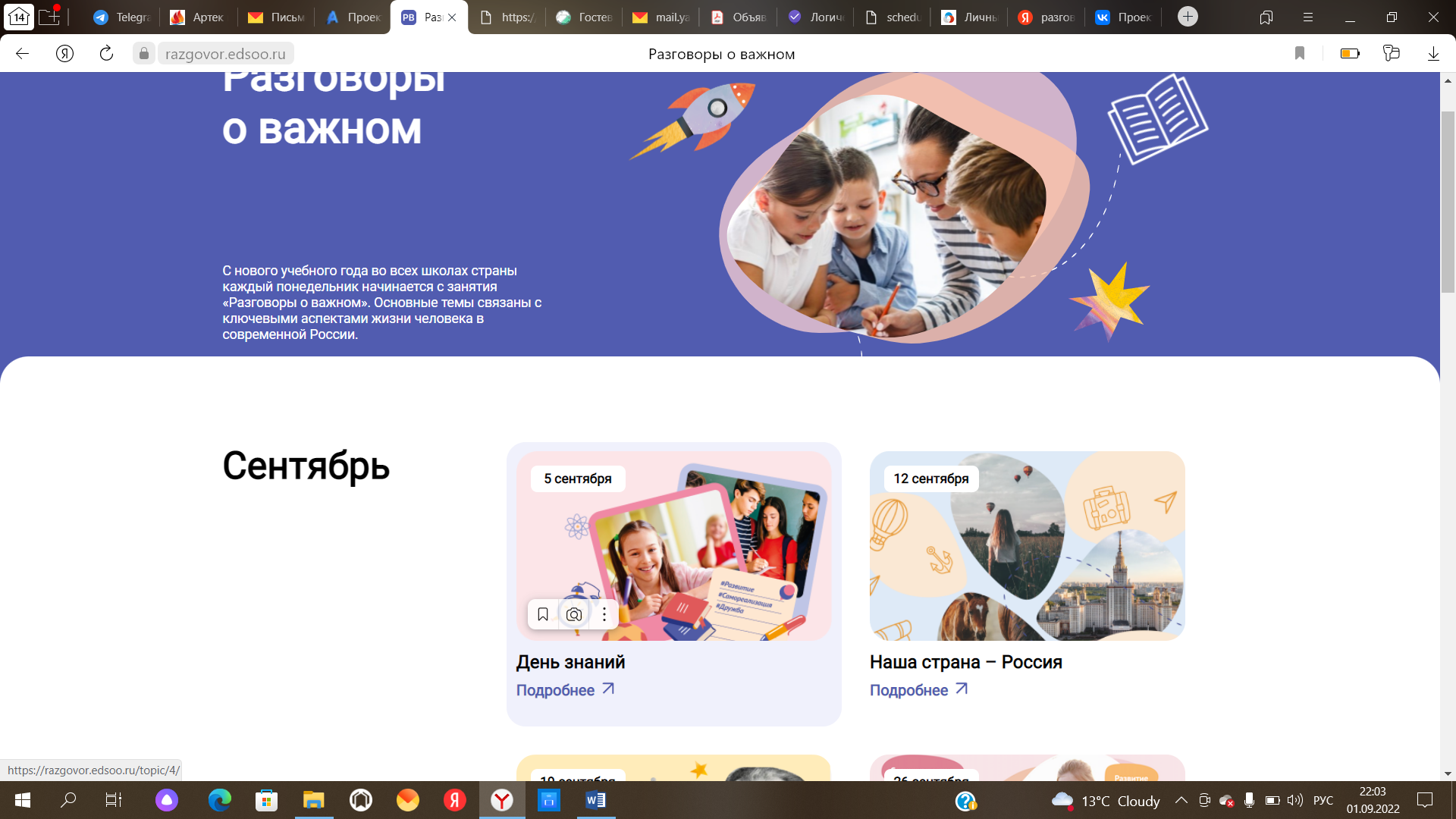 Выбираем классы или листаем вниз.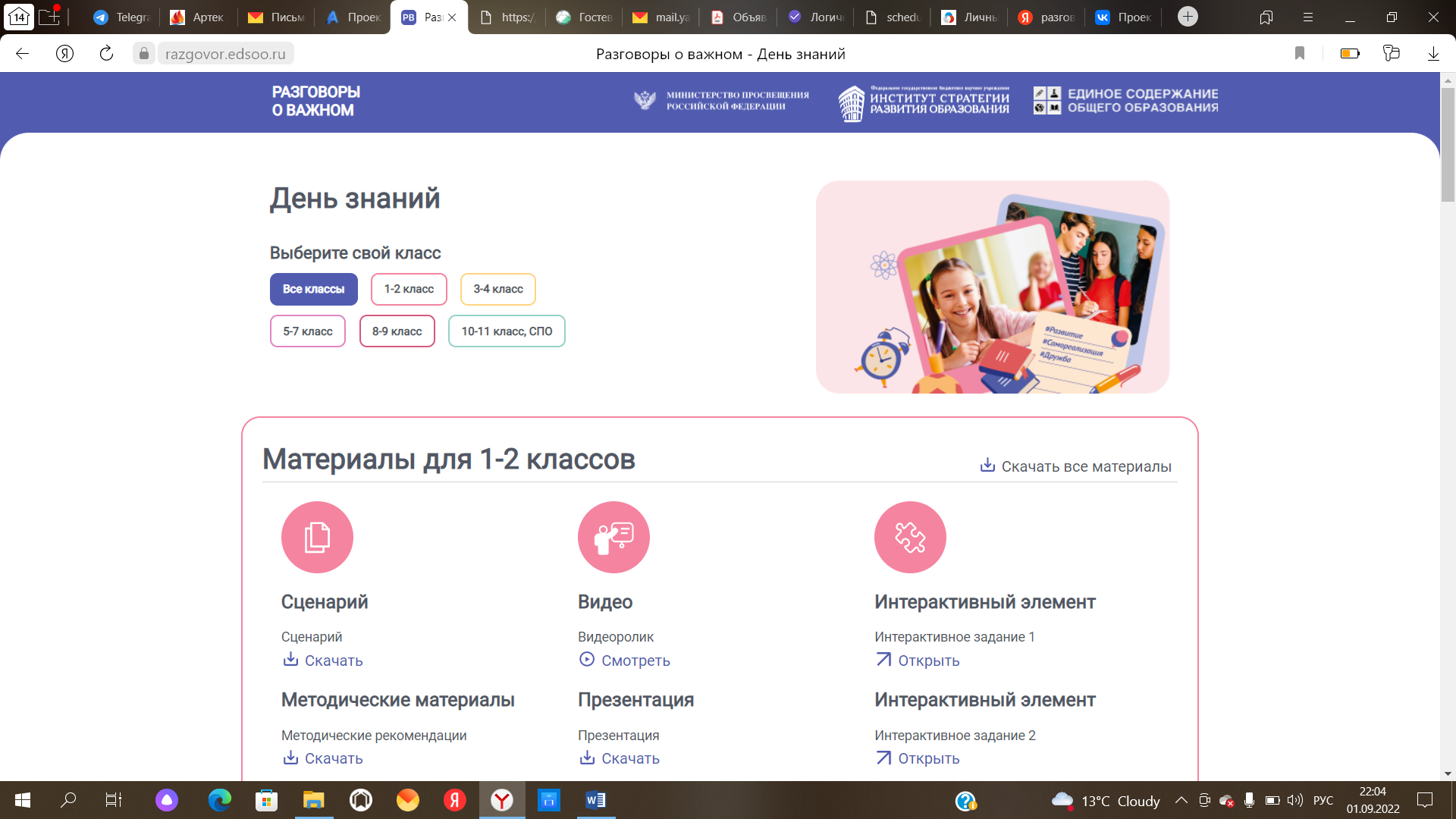 Выбираем, что нам нужно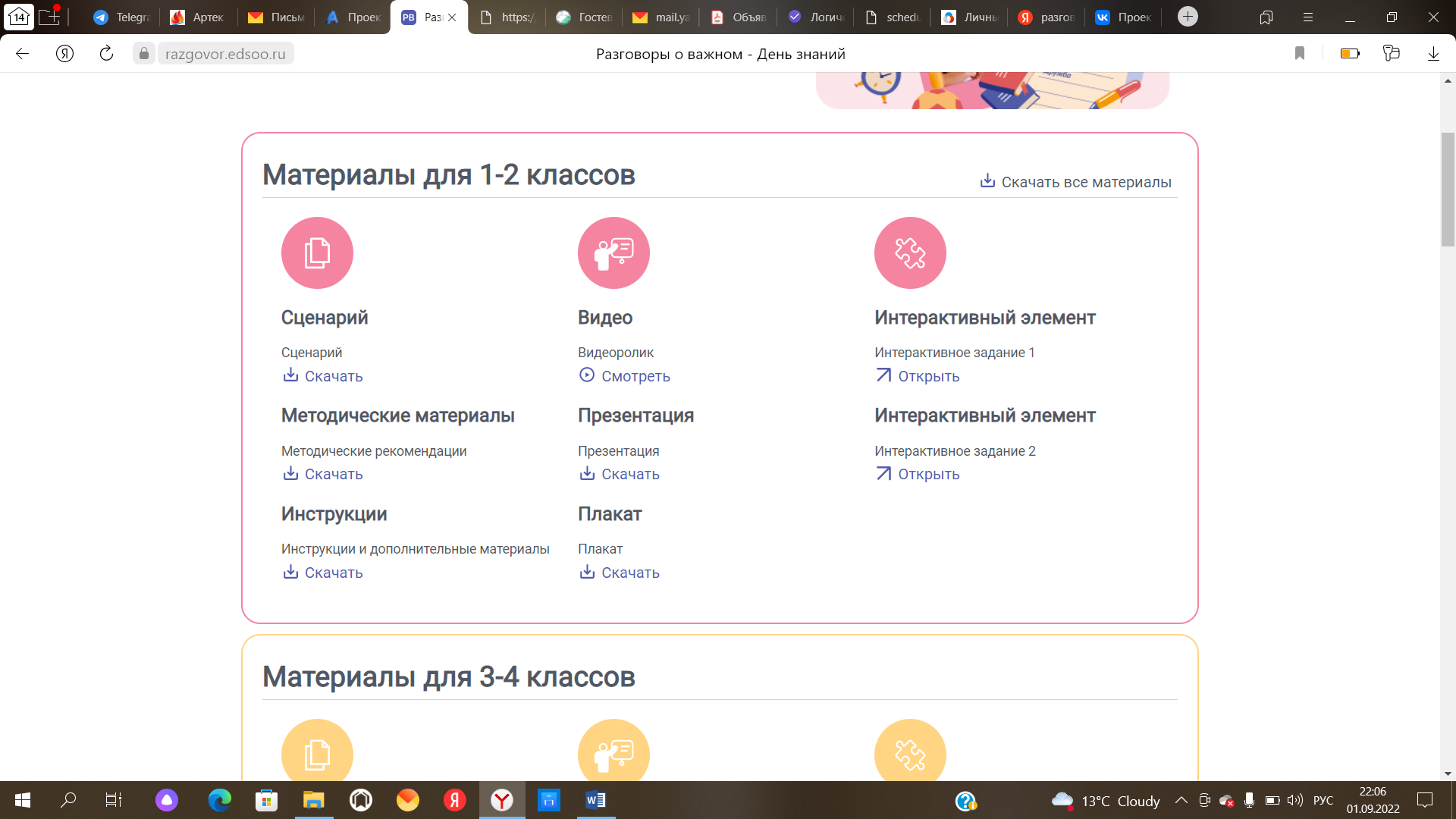 